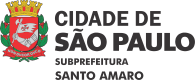 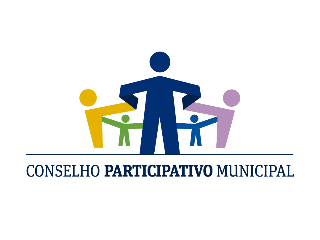 Convocação da 15ª Reunião do Conselho Participativo Municipal da Subprefeitura de Santo Amaro (Biênio 2022-2024)Data: 14/11/23 às 17:00hsReunião Híbrida (Subprefeitura de Santo Amaro e plataforma Google Meets) I. Pauta:Aprovação da Ata de Reunião anterior e alteração de data de reunião;Projetos CPM recurso R$ 1MM liberado;Liberação dos R$ 5MM restantes para os 4 projetos pendentes;Novos recursos R$ 6MM para CPM em 2024 (prometido pelo Secretário Fabricio Cobra na reunião InterConselhos). Planejamento CPM;Encaminhamentos II. Link para participação da reunião on-line:https://meet.google.com/ivz-unst-sne